 MINISTÉRIO DA EDUCAÇÃO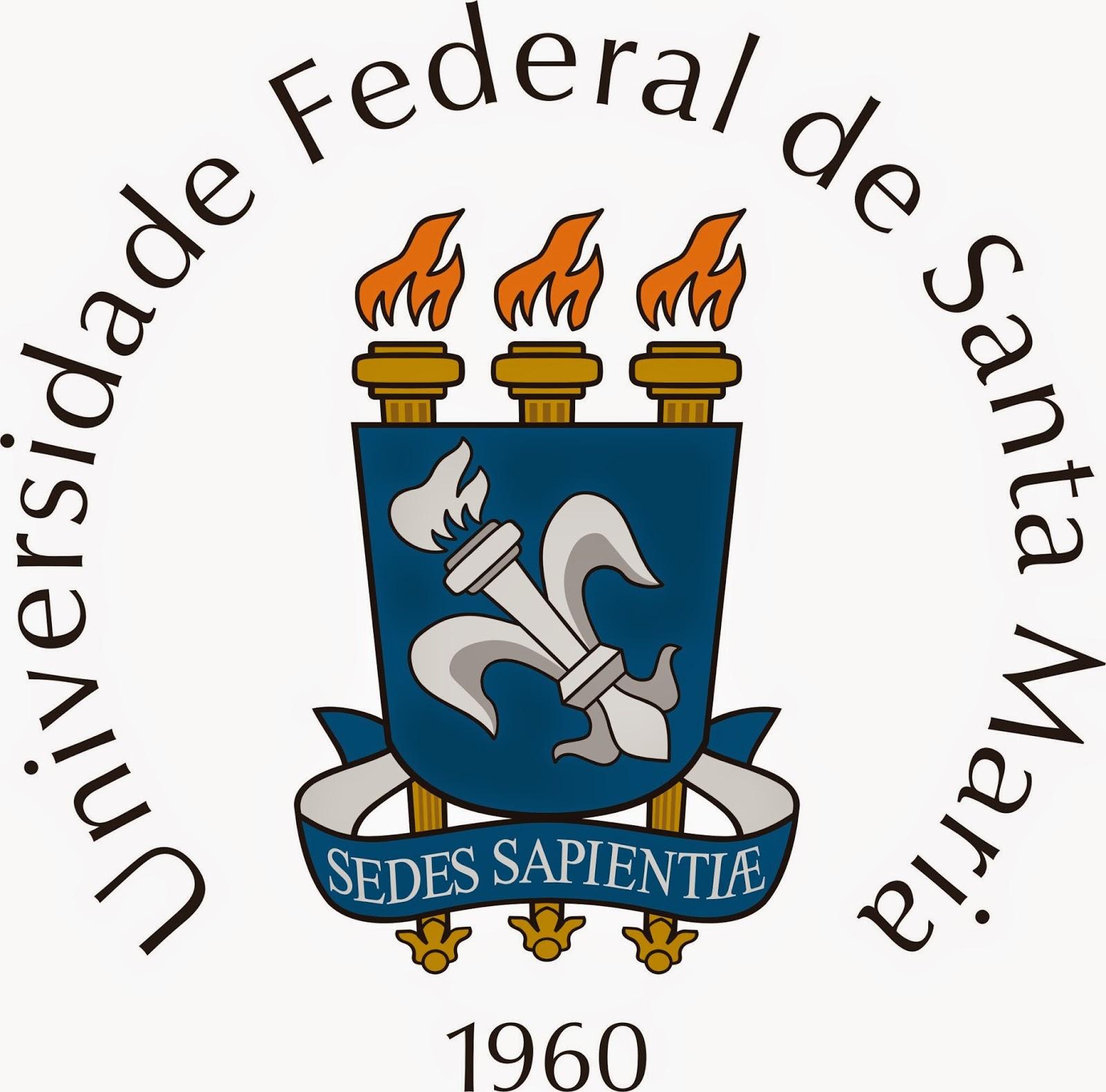  UNIVERSIDADE FEDERAL DE SANTA MARIA PRÓ-REITORIA DE EXTENSÃOCRONOGRAMA PARA READEQUAÇÃO DAS AÇÕES DE EXTENSÃO:Ação: Coordenação (nome e Siape):Data:1. Readequação da síntese de ações previstas para o ano (descrever as alterações, prevendo as medidas de segurança tanto para equipe como para público atendido, citando alterações de metodologias, e todas as recomendações de orientação da Comissão de Biossegurança da UFSM):2. Previsão de novo período de execução:3. Readequação de cronograma de atividades (nova previsão mensal, para o período de execução da ação com as atividades a serem executadas conforme a readequação da síntese de ações previstas)A coordenação da ação é responsável pelas informações prestadas e se compromete em realizá-las de acordo com o descrito, informando aos setores competentes qualquer nova situação em relação ao andamento da ação.Para os contemplados com o Fiex1.Readequação de orçamento para continuidade da ação (apenas para os contemplados com Fiex 2020, poderão ser incluídos itens de segurança e proteção relacionados à prevenção do Covid-19)2. Readequação de plano de trabalho para os bolsistas para as ações contempladas com FIEX (adequar conforme orientações do Termo Aditivo do Edital Fiex 2020, no caso de mais de uma bolsa, descrever para cada uma o novo planejamento):Bolsa 1:Bolsa 2:Bolsas adicionais:Ações previstasMês/Período de realizaçãoCódigoRubricaOrçado (R$)Detalhamento3.3.9.0.14Diárias - Pessoal Civil3.3.9.0.18Auxílio Financeiro a Estudantes3.3.9.0.30Material de Consumo3.3.9.0.33Passagens e Despesas com Locomoção3.3.9.0.36Outros Serviços de Terceiros - Pessoa Física3.3.9.0.39Outros Serviços de Terceiros - Pessoa Jurídica3.3.9.1.47Obrig.Tribut. e Contrib-Op.Intra-OrçamentáriasTOTAL